MESKALIN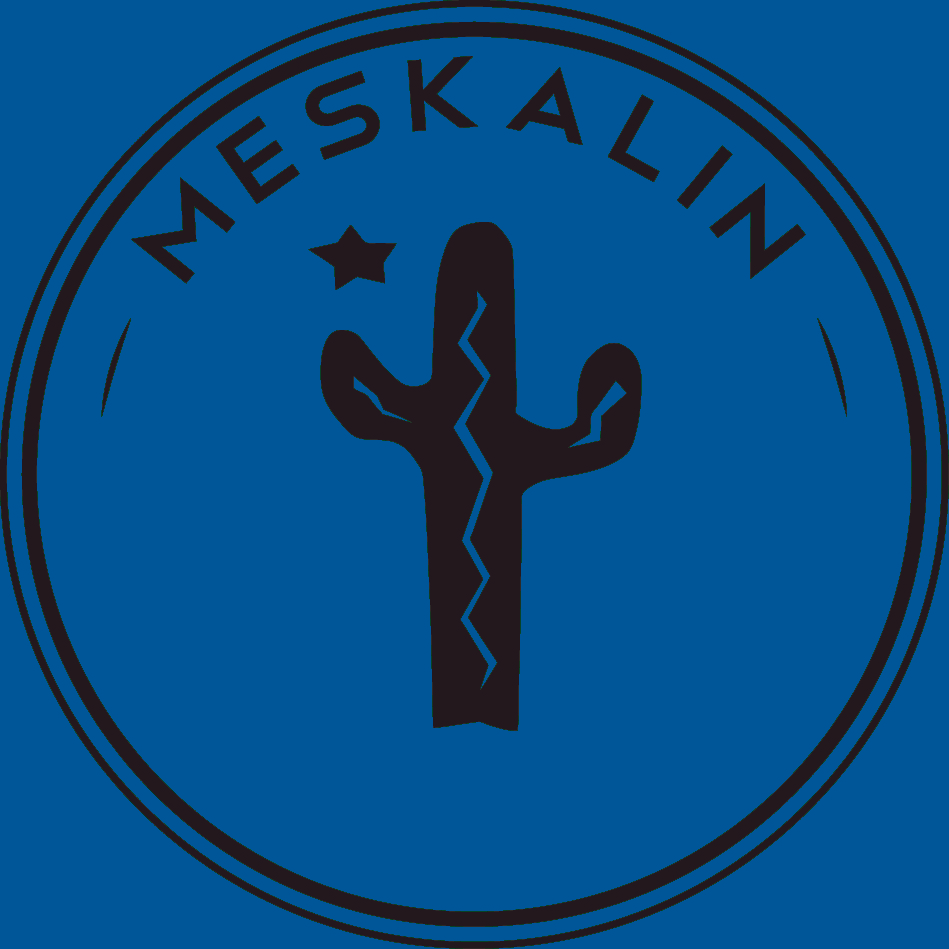 Mötesprotokoll/dagordningDatum: 24/09 - 2013Plats: UniversitetsbiblioteketNärvarande: §1 Mötets öppnandeCaroline Lundholm förklarade mötet öppnat.§2 Fastställande av dagordningMötet beslutade att fastställa den föreslagna dagordningen.§3 Val av mötesordförandeMötet föreslog och godkände Caroline Lundholm som mötets ordförande.§4 Val av mötessekreterareMötet föreslog och godkände Sofia Palmér som mötets sekreterare.§5 Val av justerareMötet föreslog och godkände Charlotta Karlsson och Malin Prené som justerare.§6 Sittning - FinlandsfärjaEfter att ha kollat på olika alternativ angående lokaler för sittningen beslutade styrelsen att sittningen ska vara på Palace. Kalnar ESS ska vara jobbare på sittningen och i utbyte ska Meskalin skicka åtta jobbare till deras sittning helgen efter.I priset ingår potatisgratäng, fläskfilé, drinkbiljett och efterrätt och priset kommer troligtvis landa på 180 kr per person.Nästa onsdag (den 2/10) är sista dagen att köpa biljetter till sittningen och man betalar då till Meskalins bankkonto och skickar även ett mail som bekräftelse på att man betalat.§7 ÖvrigtStyrelsen ska ha ett hemligt spex att uppträda med på sittningen.§8 Nästa möteNästa möte infaller den 1/10 kl. 16.00 på Univrsitetsbiblioteket§9 Mötet avslutasCaroline Lundholm förklarade mötet avslutat.	Caroline Lundholm		Sofia Palmér	Mötesordförande		Mötessekreterare	Charlotta Karlsson		Malin Prené	Justerare		Justerare